Nos Thés« Mariage Frères » 670 fcpThés VertsThé sur le Nil 	Fruité et citronnéFuji-Yama	JaponVert Provence	Fruité, moelleux et fleuriCasablanca	Menthe et BergamoteThé à l’Opéra	Vanillé aux fruits rougesJasmin Mandarin	FleuriSakura, Sakura !	Fruité et douxThé BleuMilky Blue	Lacté Thé bleu des légendes	AgrumesThé BlancBlanc et Rose	ChineThés NoirsChandernagor	Chaï » épicéMarco Polo 	Fruité et fleuriSultane	Mélange de Ceylan corséDarjeeling Himalaya 	Jardin Organique Weeding Impérial	Chocolat et CaramelThés Rouges naturellement sans théineRouge Bourbon	VanilléRouge Métis	Fruité et fleuri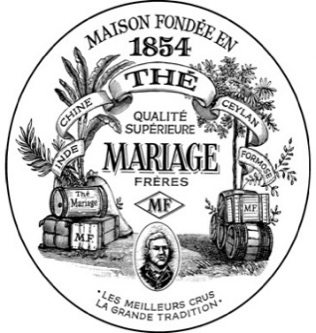 Les Infusions « Mariage Frères »670 fcpMenthe Poivrée BioVerveine odorante BioCamomille Sauvage BioTilleul argentéDream teaLes Boissons chaudesExpresso	480Double Expresso	600Expresso décaféiné	480Cappuccino	670Irish Coffee	1450Jamaïcain Coffee	1450Les Gourmandises de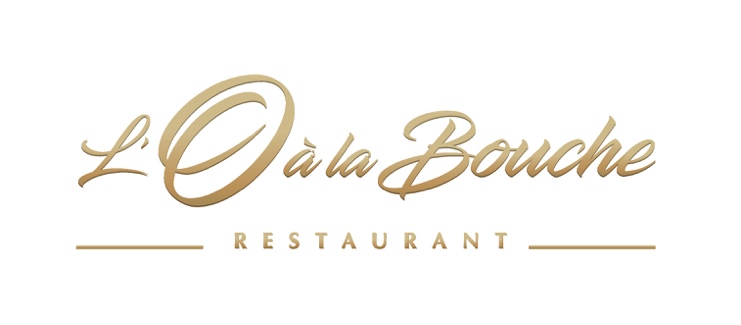 Profiteroles à la Vanille / Sauce ChocolatNougat glacé, coulis de FramboisesFeuilleté caramélisé Pommes/ Calvados/ Caramel au beurre saléDéclinaison de Crèmes Brulées Croustillant Chocolat Noir/ PralinéBrioche perdue/Bananes flambées/ sauce Chocolat NoirTiramisu/ Fruits rouges/ Mascarpone/ SpéculosMélée de Fruits frais/ Sorbet Mangue/ Torsade Feuilletée1350 fcpThé Gourmand ou Café gourmand1450 fcpCoupe de Champagne gourmande3150 fcp